SHG Economics report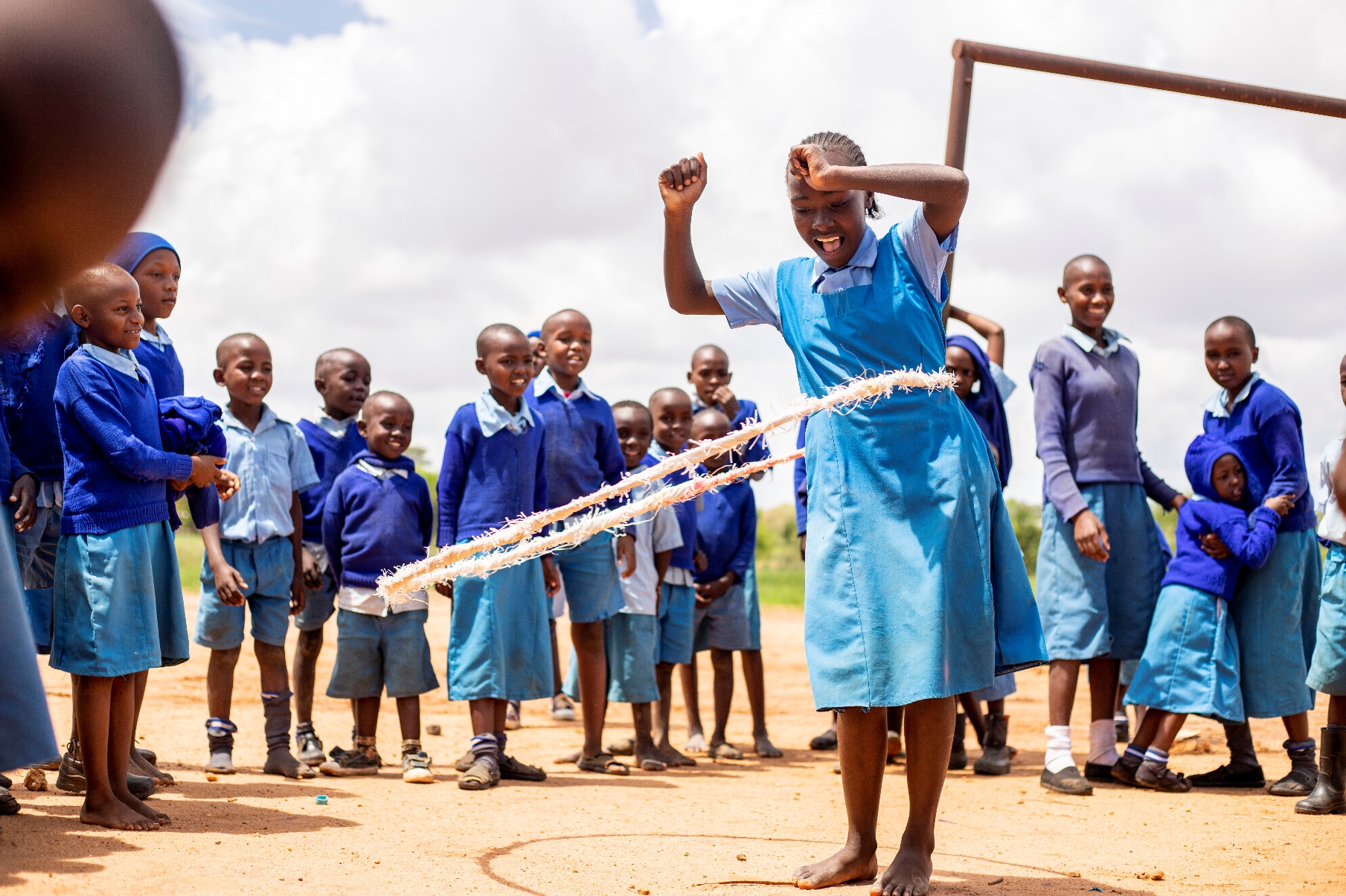 The Self-Help Groups report on their savings and loans. This data is reported once a year to Help a Child in the data sheet (raw data) and in the PMEAL Reporting Framework (totals). The collected data is:  The reasons for taking loans are reporting as well. This is not on the amount but on the number of loans taking for the following reasons:SectionTotal number of group membersTotal number of female group membersTotal number of male group membersTotal capital of the groupTotal amount of savings last yearTotal # of loansTotal amount of loans (in local currency)Total # loans reimbursedTotal amount of loans reimbursed (in local currency)Rate of the number of loans to the number of group members (is automatically calculated in the datasheet)Section# of loans for school requirements # of loans for medical expenses# of loans for household requirement# of loans for agricultural investment# of loans for IGAs# of loans for other purposes